BALANCED   LIFE              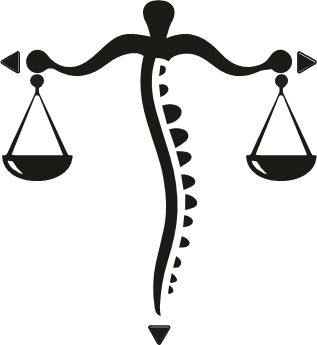      Chiropractic & WellnessPatient Information (Please print in ink)Name: ____________________________________________	Date:________________	First		Middle Initial		LastAddress: ___________________________________________ City: ________________ State: _______ Zip: _________Sex: □Male □Female   Birth Date: _______________________ E-mail: _______________________________________Home Phone: __________________________ Cell Phone: ____________________  Phone Carrier: _________________Do you prefer to receive calls at: □Home 	□Work 	□Cell 		□No preference □Married 	□Widowed 	□Single 	□Minor	□Separated 	□Divorced 	□Partnered for___yearsPatient Employer/School: __________________________________ Occupation: ________________________________Person to contact in case of emergency: _______________________Relationship with emergency contact: ____________   Phone of emergency contact:____________________ Whom may we thank for referring you to us? _________________ SymptomsReason for visit_________________________ When did you first notice the symptoms? __________________________Is this condition getting progressively worse? _____________________________________________________________Where specifically is the problem(s) located? _____________________________________________________________Which activities are difficult to perform? □Sitting   □Standing   □Walking   □Bending    □Lying down   □OtherType of pain: □Sharp   □Dull   □Throbbing   □Numbness   □Aching   □Shooting   □Burning          □Tingling   □Cramps   □Stiffness   □Swelling   □OtherRate the severity of your pain (1 mild pain or discomfort, to 10 severe pain): 1  2  3  4  5  6  7  8  9  10Is the pain constant or does it come and go? ______________________________________________________________What treatment have you already received for this condition? ________________________________________________□Medication 	 □Surgery  	 □Physical Therapy	   □Other____________________________________________Name and address of other doctor(s) who have treated you for your condition ___________________________________Doctors Notes:____________________________________________________________________________________________________________________________________________________________________________________________________________________________________________________________________________________________________________________________________________________________________________________________________________________________________________________________________________________________________________________________________________________________________________________________________________Potential Causes of Subluxations (Spinal Misalignment)Check any stressors you have encountered in the last year:Thoughts (Emotional)		Traumas (Physical)		Toxins (Chemical)□Work				□Slips/Falls			□Medications□Busy schedules		□Sports			□Nicotine□Taxes				□Manual Labor		□Alcohol□Bills				□Lifting			□Sugar□Deadlines			□Housework			□Soda□Arguments			□Prolonged sitting		□Energy drinks□Sickness/Death in family	□Sleeping in weird positions	□Fast Food□Other				□Other				□OtherPhysical Stress: Birth & Infancy The birth process can traumatize a baby’s spine and cause damage to the spine & nerve system. Please CHECK where and how you were birthed. (If you do not know, please skip to the next question.)Home     Natural    Hospital     Caesarean section     Forceps     Breech                                                      Cord around neck        Prolonged labor     Drug induced labor     Suction Physical Stress: Childhood through AdultThe minor & often ignored repetitive physical traumas that we have endured are often too numerous to list. Please list the major traumas that you remember from your childhood up to the present. 1.) Have you had any accidents due to any of the following? (Check all that apply)Automobile Motorcycle Bicycle Sports Playground AbuseIf yes, state type of injury and date: _____________________________________________________________2.) Have you ever hurt, broken, fractured, sprained, injured or felt pain in any bones or joints (spine, head, neck, ribs, chest, upper or lower back, pelvis or hips, legs or arms)? Yes NoIf yes, list body parts injured and dates of injuries: __________________________________________________________________________________________3.) Have you ever been knocked unconscious? Yes NoIf yes, please explain ________________________________________________________________________Medical History1.) Have you ever been hospitalized or had surgery? Yes NoIf yes, state reason and dates __________________________________________________________________________2.) Have you had any spinal x-rays, CAT scans or MRI imaging of your spine, head, neck, back or hips? Yes NoIf yes, what were you told about them? ____________________________Where are these films now? _______________3.) Have you consulted a physician or other health care provider in the past 3 months? Yes NoIf yes, reason for visit, date of last visit, & what was done or suggested? __________________________________________________________________________________________________Chemical StressChemical stress can occur when a substance, that is toxic to the body, is breathed, injected, taken by mouth, or placed on the skin (e.g.: food allergies, drug reactions, exposure to chemicals in the air, etc.) The following will reveal exposures you may have had.  Are you taking any of the following medications? □Nerve Pills    □Pain Killers (including aspirin)   □Muscle Relaxers □Stimulants   □Blood Thinners   □Tranquilizers   □Insulin   □Blood Pressure medication   □Antidepressants □Other__________1.) Are you now taking any drug (prescription or over-the-counter) regularly? Yes NoIf yes, please list the drugs, when prescribed and reasons for taking them_______________________________________ __________________________________________________________________________________________________2.) Did a physician prescribe these drugs? Yes No        3.) Were you previously taking any medications regularly? Yes No4.) Have you been immunized? Yes NoDaily Habits1.) What type of exercise do you perform on a daily basis? □None   □Moderate   □Heavy2.) What do your daily work habits include? (e.g. sitting, standing, light labor, heavy labor, computer work)______________________________________________________________________________________________________________3.) What kind of other nutritional supplements do you take (if any)? ___________________________________________4.) Do you smoke? Yes No     How much per day?_____________________________________________________5.) How much liquor do you consume on a weekly basis? ___________________________________________________6.) How much coffee or caffeinated beverages do you consume on a daily basis? _________________________________7.) Do you use artificial sweeteners? Yes No   If yes, what kind? __________________________________________8.) Do you drink sodas? Yes No   If yes, how much and what kind?________________________________________9.) How much water do you drink daily? _________________________________________________________________Health History Do you have or have you ever had any of the following conditions? (Check only those that apply.)□Diabetes	□Herniated disc	□High blood pressure	□High cholesterol	□Arthritis 	□Artificial limbs/joints		□Stroke	□Low back pain	□Thyroid problems	□Migraine Headaches□Fractures	□Frequent neck pain	□Cancer	□Multiple Sclerosis	□Osteoporosis		□Pacemaker□Headaches	□Congenital heart disease	□Other			Experience with ChiropracticHave you ever been adjusted by a chiropractor? Yes No           Reason for those visits __________________________Doctor’s name ______________________________	Approximate date of last visit ____________________________Has any adult in your family seen a chiropractor? 	Yes NoHas any child in your family seen a chiropractor?	Yes NoAwareness of Chiropractic Principles –Were you aware that:Doctors of chiropractic work with the nervous system?            		□Yes	□NoThe nervous system controls all bodily functions and systems? 		□Yes	□NoChiropractic is the largest natural healing profession in the world?	□Yes	□NoIf chiropractic starts at birth, you can achieve a higher level of health throughout your life? □Yes    □NoGoals for My CarePeople see Chiropractors for a variety of reasons. Some go for relief of pain, some to correct the cause of pain, and others for the correction of whatever is malfunctioning in their bodies. Dr. Lisa A. Patrick/ Dr. Katelin L. Netherton will weigh your needs and desires when recommending your care program. Please check the type of care desired so that we may be guided by your wishes whenever possible.□ Relief care – symptomatic relief of pain or discomfort.□ Corrective care – correcting and relieving the cause of the problem as well as symptoms.□ Comprehensive care – bring whatever is malfunctioning in the body to the highest state of health possible with          chiropractic care.□ I want the Doctor to select the type of care appropriate for my condition.Authorization for Care I hereby authorize Dr. Lisa A. Patrick/ Dr. Katelin L. Netherton to work with my condition through the use of adjustments to my spine as she deems appropriate. I clearly understand and agree that payment is due at the time services are rendered. I agree that I am responsible for all bills incurred at this office. The Doctor will not be held responsible for any pre-existing medically diagnosed condition nor for any medical diagnosis. I also understand that if I suspend or terminate my care, any fees for professional services rendered me will become immediately due and payable. I hereby authorize assignment for my insurance rights and benefits (if applicable) directly to the provider of services rendered. Our partnership for Healing: True healing is a process. Our relationship as Doctor and patient is a partnership where the rate of healing is totally dependent on both of us bringing all that we can bring. I covenant to you the very best care I can deliver. You can facilitate this healing process by honoring your plan of care, being on time for your appointments and knowing that this type of healing is not a quick fix, but a journey we both elect to take. Thank you for trusting me with your care. I look forward to building and maintaining a healthy relationship. __________________________________________          ____________________________Patient’s Signature *Agreement to previous 3 sections*	  Date_________________________________________           ____________________________Doctor’s Signature 					  DateBalanced Life Chiropractic & Wellness286 Giles DriveBoiling Springs, SC 29316989-200-1158BALANCED   LIFE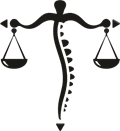 Chiropractic & WellnessTERMS OF ACCEPTANCEIn order to provide for the most effective healing environment, most effective application of chiropractic procedures, and the strongest possible doctor-patient relationship, it is our wish to provide each patient with a set of parameters and declarations that will facilitate the goal of optimum health through chiropractic. When a patient seeks chiropractic health care and we accept a patient for such care, it is essential for both to be working towards the same objective. Chiropractic has only one goal. It is important that each patient understand both the objective and the method that will be used to attain it. This will prevent any confusion or disappointment. Adjustment: An adjustment is the specific application of forces to facilitate the body’s correction of vertebral subluxation. This is the actual re-alignment of the vertebra. Often a sound will be heard, but if there is no auditory result, it does not mean that the adjustment has not taken place. Our chiropractic method of correction is by specific adjustments of the spine.Health: A state of optimal physical, mental and social well-being, not merely the absence of disease or infirmity.Vertebral Subluxation: A misalignment of one or more of the 24 vertebra in the spinal column which causes alteration of nerve function and interference to the transmission of mental impulses, resulting in a lessening of the body’s innate ability to express its maximum health potential. We do not offer to diagnose or treat any disease or condition other than vertebral subluxation. However, if during the course of a chiropractic spinal examination, we encounter non-chiropractic or unusual finding, we will advise you. If you desire advice, diagnosis or treatment for those findings, we will recommend that you seek the services of another health care provider. Regardless of what the disease is called, we do not offer to treat it. Nor do we offer advice regarding treatment prescribed by others. OUR ONLY PRACTICE OBJECTIVE is to eliminate a major interference to the expression of the body’s innate wisdom. Our only method is specific adjusting to correct vertebral subluxation.Also, acknowledge that x-rays are not taken at Balanced Life Chiropractic & Wellness, LLC. There are other ways to indicate if a vertebra is misaligned and that is through static, muscle, motion palpation, and leg checks. If Dr. Lisa A. Patrick/ Dr. Katelin L. Netherton feels that it is necessary to have a patient x-rayed or the patient simply would like to have spinal x-rays before a chiropractic adjustment then the patient will be referred out to Piedmont Imaging or Sherman College of Chiropractic for specific x-rays. X-rays will be determined on a case by case basis, some indications or need for x-rays would include but are not limited to: if the patient has sustained a significant traumatic injury, if any type of joint disease is suspected (such as arthritis causing joint pain), any suspected spinal instability, and/or long-standing pain that has not responded to or resolved with previous health care treatment.I, _________________________________________________ have read and fully understand the above statements. All questions regarding the doctor’s objectives pertaining to my care in this office have been answered to my complete satisfaction.I therefore accept chiropractic care on this basis ____________________________           _________________________            		                                                           (Signature)				(Date)Consent to evaluate and adjust a minor childI, _________________________________________ being the parent or legal guardian of __________________________________________ have read and fully understand the above terms of acceptance and hereby grant permission for my child to receive chiropractic care.Pregnancy Release This is to certify that to the best of my knowledge I am not pregnant and Dr. Lisa A. Patrick/ Dr. Katelin L. Netherton and her associates have my permission to refer me for x-ray evaluation. I have been advised that x-ray can be hazardous to an unborn child. Date of last menstrual period: _________________________.__________________________________________                             _______________________Signature 							      DateINFORMED CONSENT FOR CHIROPRACTIC CAREChiropractic care, like all forms of health care while offering considerable benefits may also provide some level of risk. This level of risk is most often very minimal, yet in rare cases, injury has been associated with chiropractic care. The types of complications that have been reported secondary to chiropractic care include: sprain/strain injuries, irritation of a disc condition, and rarely fractures. One of the rarest complications associated with chiropractic care occurring at a rate between one instances per one million to one per two million cervical spine (neck) adjustments may be vertebral injury that could lead to a stroke. Prior to receiving chiropractic care at Balanced Life Chiropractic & Wellness, a health history and examination will be completed. These procedures are performed to assess your specific conditions, your overall health and in particular your spinal health. These procedures will assist us in determining what kind of chiropractic care is needed, or if further examinations or studies are needed. In addition, they will help us determine if there is any reason to modify your care or provide you with a referral to another health care provider. All relevant findings will be reported to you along with a care plan prior to beginning care. I understand and accept that there are risks associated with chiropractic care and give consent to the examination that the Doctor deems necessary and the chiropractic care, including spinal adjustments, as reported following my assessment. ________________________________________Print Name________________________________________                ________________________________________Signature 					                 DateCANCELLATION POLICYWe understand that you may need to cancel or reschedule your appointment. We kindly request you provide at least a 24 hour notice. If there is no 24 hour notice there will be a cancellation fee at the same cost of the regular visit price you pay. Time is valuable for everyone- thank you for understanding!_______________________________________                              ______________________________Signature							DatePLEASE READ AND SIGN I have been informed that a copy of Balanced Life Chiropractic & Wellness “Notice of Privacy Practices for Protected Health Information (HIPAA)” brochure is available for my review both in the office and at Balanced Life Chiropractic & Wellness website (if applicable). Balanced Life Chiropractic & Wellness, LLC reserves the right to change the privacy practices that are described in the Notice of Privacy Practice. I may obtain a revised Notice of Privacy Practices by calling the office and requesting a revised copy be sent in the mail, ask for one at the time of my next appointment or accessing Balanced Life Chiropractic & Wellness website (if applicable). I understand that most care is given in an open setting. Private rooms are available upon request. I request to receive communication from Balanced Life Chiropractic & Wellness via email, postal mail, text and telephone messaging in connection with my care. □Yes □No   If I should withdraw my consent, I will notify the office in writing. Your chiropractor and members of the practice staff may need to use your name, address, phone number, and your clinical records to contact you with appointment reminders, information about treatment alternatives, or other health related information that may be of interest to you. If this contact is made by phone and you are not available, a message will be left on your answering machine and/or voicemail. The information I have provided on this case history form is true and accurate to the best of my knowledge. I give Dr. Lisa A. Patrick/ Dr. Katelin L. Netherton at Balanced Life Chiropractic & Wellness permission to render care to me today. This initial visit includes a health history consultation, chiropractic exam and evaluation, and any initial care that is determined to be clinically necessary and mutually agreed upon. Name: (Printed) __________________________________________ Date: ______________________________Signature: _______________________________________________ Date: ______________________________Signature of Parent (for minor):______________________________ Date: ______________________________CONSENT TO RELEASE MEDIAOPTIONAL: (The authorization or non- authorization of photos will not affect the posting of testimonials) I hereby authorize Balanced Life Chiropractic & Wellness to use my photo(s) with my patient testimonial on their web site (if applicable) or in any public relations efforts that they see fit. This is including but not limited to their web site, advertising, mailers, social media, etc. I understand that I may withdraw the use of my photo at any time by writing to: Balanced Life Chiropractic & Wellness 286 Giles Drive, Boiling Springs, SC 29316. _____________________________________________            ________________________________Patient’s Signature (Optional)				          DateWelcome and thank you for choosing Balanced Life Chiropractic & Wellness!